Муниципальное бюджетное общеобразовательное учреждениесредняя общеобразовательная школа №5 г.АлагираПРИКАЗот  01.09.2021г.                                                                                   № 97 ОДО численном составе  обучающихсяНа основании работы, проведённой по уточнению списков обучающихся по классам, сдачи сводки ОШ и сведений о наполняемости классов в «Тарификации»,п р и к а з ы в а ю:  §1. Определить следующий количественный состав классов МБОУ СОШ №5 г.Алагира и филиала в с.Бирагзанг  на  01.09.2021г. 1-4 классы  -  11  классов –     257 обучающихся – 24  средняя наполняемость.5-9 классы –    13 классов –     315    обучающихся – 24 средняя наполняемость10-11 классы – 2 класса -          42     обучающихся – 21 средняя наполняемостьИтого: 26 классов – 614 обучающихсяНа начало  года 26классов-комплектов, учится в них  614  обучающихся, что составляет в среднем  24  обучающихся на один класс.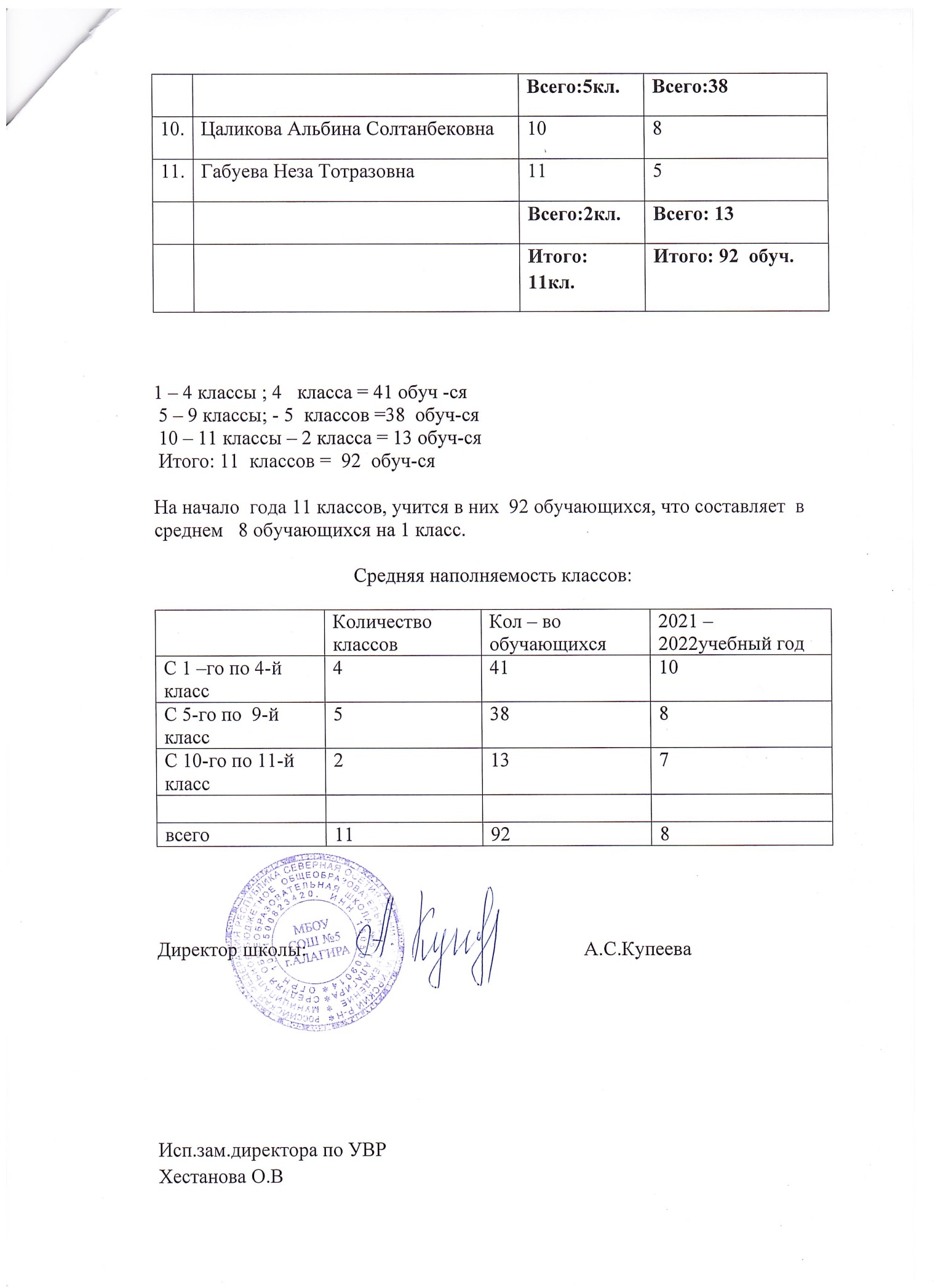 №Ф.И.О. классного руководителяКлассКол-во обучающихся1.Тедеева Светлана Степановна1а262.Абоева Светлана Михайловна1б263.Дзбоева Нонна Руслановна1в18 Всего:    704.Бесолова Раиса Юрьевна2а215..Албегова Тамара Харитоновна2б22Всего: 43 3.Сикоева Ляна Мисостовн3-а274.Каргинова Эльвира Борисовна3-б295.Бугулова Алана Атарбековна3-в16Всего:72 6.Габуева Ольга Геннадиевна4а217.Бутаева Фатима Владимировна4б278.Сабанова Марина Муратовна4в24Всего: 11 кл.всего: 72 Итого: 257 9.Тиджиева Людмила Бексолтановна5а2510.Хлоева Яна Казбековна5б2211.Черчесова Илона Таймуразовна5в29Всего: 7912.Кайтова Лариса Максимовна6а2713.ЗангиеваЗаремаЭльбрусовна6б18Всего: 4514.Качмазова Светлана Казбековна7а2815.Баскаева Елизавета Махарбековна7б2416.Гавдинов Тамерлан Владимирович7в19Всего: 7117.Бутаева Лариса Казбековна8а2718.Чельдиева Альбина Николаевна8б2719.Кердикоева Лейла Гивиевна8в20Всего:  7420.Караева Марина Николаевна9а2521.Абаева Людмила Асланбековна9б24Всего: 49Итого:31522.ДжусоеваЗалина Ивановна101924Хацаева Людмила Хаджимуратовна1123Всего: 15кл.Всего:42Итого:26кл.Итого:614Средняя наполняемость классов:§2. филиал